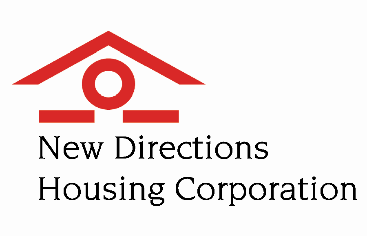 INCIDENT REPORTReporting InformationIf incident involves an employee that took place on one of our properties, including CASA & the MSC, contact Melanie Brauer immediately by phone at 502.719.7108, then forward the completed original report to Melanie Brauer  within 24 business hours with supervisor and department head approval.  Melanie will forward a copy of the report to Nancy Hilgendorf AND David Fannin.If incident involves someone other than an employee, contact these three people: Nancy Hilgendorf at 719.7140 AND David Fannin at 719.7136 AND Bridgette Johnson at 719.7147, then forward the completed report to ALL THREE within 24 business hours with supervisor and department head approval.If incident involves break-in to a Learning Center, both Resident Services & Property Management staff sign off on report and then follow #2 directions above.  If incident involves property damage only, contact Nancy Hilgendorf at 719.7140 AND Bridgette Johnson at 719.7147, then forward the completed report to  BOTH within 24 business hours with supervisor and department head approval.Today’s Date_____________        Person(s) Writing Report_____________________________Approved by Supervisor(s) Name(s)________________________________________________ Approved by Department Head(s) Name(s)___________________________________________Incident InformationDate______________     Day of Week_____________   Time____________________Property_______________________________________________________________Address______________________________________Unit #__________Zip________NDHC Program (if applicable) _____________________________________________Incident occurred:               in unit(s)       on grounds         in common spaceSpecify common space:      hallway       laundry room        restroom       office       Other (specify)________________________________________Weather Conditions:       Wet       Ice       Snow       Clear & Dry       RainingLighting Conditions:     Working       Bright       Dim       Not workingBrief Description of Incident_____________________________________________________________________________________________________________________________________________________________________________________________________________________________________________________________________First Employee on Scene___________________________________________________What Immediate Action Was Taken?  _____________________________________________________________________________________________________________________________________________________________________________________________________________________________________________________________Describe Property and / or Equipment Damaged and / or stolen: __________________________________________________________________________________________________________________________________________________________________Was Scene of Incident Inspected at Time of Incident?       Yes            NoWhat did you observe?____________________________________________________________________________________________________________________________Was anyone injured or did they claim they were injured?    Yes     NoIf so, complete the following section.  If not, leave it blank.Information on Person(s) Claiming to be Injured(Circle):       Resident          Guest of Resident          Volunteer          Program Participant                    Contractor        EmployeeName____________________________________________DOB___________Age____Address_______________________________Unit___City___________ST__ Zip _____Phone___________________________________  Work Phone____________________Injury(ies) that were visible or that person complained of__________________________________________________________________________________________________Was First Aid given at the scene?    Yes       No   By whom?______________________________________________________________________________________________Were Police called?  Yes        No                        called?       Yes         No  Utility Companies called?   Yes    No              Other?_____________________________Was injured person transported to a hospital?   Yes     No      By whom?______________If yes, what hospital?______________________________________________________Auto Incident InformationVehicle 1 License No______________________________  Make__________  Model________Driver_____________________________________________________  DOB______________Vehicle 2 License No______________________________  Make__________  Model________Driver_____________________________________________________  DOB______________Location of  incident_____________________________________________________________Brief description of what happened _____________________________________________________________________________________________________________________________________________________________________________________________________________Witness(es) Information1.  Name_____________________________________________Phone______________              Address____________________________________City_________St_____Zip_______2.  Name_____________________________________________Phone______________Address_____________________________________City__________St____Zip______3.  Name_____________________________________________Phone______________Address_____________________________________City__________St____Zip______Include additional witness names and information, if any, on a separate sheet.  If any statements were made by witnesses, summarize on Page 5Attachments to Report_____Photos of damaged property / equipment or either that caused damage to property or alleged injury to person(s)l.If Resident or Guest_____Copy of lease_____MI Inspection_____12-m work-order            history_____REAC Inspection_____S8 Inspection_____NDHC Inspection_____Police Report #_____Fire Report #If Property Damage_____Police Report #_____Fire Report #_____Related work-ordersIf Program Participant_____Registration form_____Police Report #_____Fire Report #If Volunteer_____Registration form_____Police Report #_____Fire Report #If Contractor_____Insurance packet_____Police Report #_____Fire Report #WITNESS STATEMENTS IF ANYIf any witness listed above (or on a separate sheet) made any statements, please summarize what they said on this sheet:Witness Name:  ________________________________________________Statement (Summarize) : __________________________________________________________________________________________________________________________________________________________________________________________________________________________________Witness Name:  ________________________________________________Statement (Summarize) : __________________________________________________________________________________________________________________________________________________________________________________________________________________________________Witness Name:  ________________________________________________Statement (Summarize) : __________________________________________________________________________________________________________________________________________________________________________________________________________________________________Add Sheets if necessary.